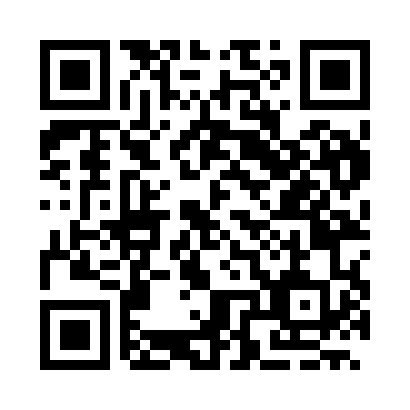 Prayer times for Bela Rada, BulgariaMon 1 Apr 2024 - Tue 30 Apr 2024High Latitude Method: Angle Based RulePrayer Calculation Method: Muslim World LeagueAsar Calculation Method: HanafiPrayer times provided by https://www.salahtimes.comDateDayFajrSunriseDhuhrAsrMaghribIsha1Mon5:307:101:336:027:569:302Tue5:287:081:326:037:589:323Wed5:267:061:326:047:599:334Thu5:247:041:326:058:009:355Fri5:227:031:326:058:019:366Sat5:197:011:316:068:029:387Sun5:176:591:316:078:049:398Mon5:156:571:316:088:059:419Tue5:136:561:306:098:069:4210Wed5:116:541:306:098:079:4411Thu5:096:521:306:108:089:4612Fri5:076:501:306:118:109:4713Sat5:046:491:296:128:119:4914Sun5:026:471:296:138:129:5015Mon5:006:451:296:138:139:5216Tue4:586:441:296:148:149:5417Wed4:566:421:286:158:169:5518Thu4:546:401:286:168:179:5719Fri4:526:391:286:168:189:5920Sat4:496:371:286:178:1910:0021Sun4:476:351:286:188:2110:0222Mon4:456:341:276:198:2210:0423Tue4:436:321:276:198:2310:0524Wed4:416:311:276:208:2410:0725Thu4:396:291:276:218:2510:0926Fri4:376:281:276:228:2710:1127Sat4:346:261:276:228:2810:1228Sun4:326:251:266:238:2910:1429Mon4:306:231:266:248:3010:1630Tue4:286:221:266:248:3110:18